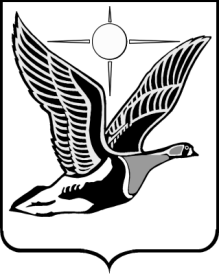 ТАЙМЫРСКИЙ ДОЛГАНО-НЕНЕЦКИЙ МУНИЦИПАЛЬНЫЙ РАЙОНТАЙМЫРСКИЙ ДОЛГАНО-НЕНЕЦКИЙ РАЙОННЫЙ СОВЕТ ДЕПУТАТОВР Е Ш Е Н И Е15.12.2021                                                                                                     № 12 – 172 г. ДудинкаО внесении изменения в Решение Таймырского Долгано-Ненецкого районного Совета депутатов «Об утверждении Положения о системах оплаты труда работников муниципальных учреждений Таймырского Долгано-Ненецкого муниципального района»Таймырский Долгано-Ненецкий районный Совет депутатов решил:1. Внести в Положение о системах оплаты труда работников муниципальных учреждений Таймырского Долгано-Ненецкого муниципального района, утвержденное Решением Таймырского Долгано-Ненецкого районного Совета депутатов от 12 мая 2014 года № 03-0038 «Об утверждении Положения о системах оплаты труда работников муниципальных учреждений Таймырского Долгано-Ненецкого муниципального района» (в редакции Решений Таймырского Долгано-Ненецкого районного Совета депутатов от 16 сентября 2014 года № 03-0048, от 29 апреля 2015 года № 05-0074, от 14 декабря 2015 года № 06-0109, от 30 августа 2016 года № 09-0123, от 25 ноября 2016 года № 11-0150, от 15 февраля 2018 года № 15-0216, от 14 июня 2018 года № 15-0227, от 1 ноября 2018 года № 01-007), следующее изменение:- приложение 3 к Положению о системах оплаты труда работников муниципальных учреждений Таймырского Долгано-Ненецкого муниципального района изложить в следующей редакции:«Приложение 3к Положению о системах оплаты труда работников муниципальных учреждений Таймырского Долгано-Ненецкого муниципального районаПредельное количество должностных окладов руководителей учреждений,учитываемых при определении объема средств на выплатыстимулирующего характера руководителям учреждений».2. Настоящее Решение вступает в силу в день, следующий за днем его официального опубликования.№ п/пУчрежденияПредельное количество окладов (должностных окладов) руководителя учреждения на выплаты стимулирующего характера, в год1.Учреждения, подведомственные Администрации муниципального районаУчреждения по сопровождению деятельности органов местного самоуправления:1.1Муниципальное казенное учреждение «Таймырская транспортная компания»до 381.2Муниципальное казенное учреждение «Таймырский архив»до 371.3Муниципальное казенное учреждение Таймырского Долгано-Ненецкого муниципального района «Центр по обеспечению деятельности Администрации Таймырского Долгано-Ненецкого муниципального района и органов Администрации Таймырского Долгано-Ненецкого муниципального района»до 43,21.4Муниципальное казенное учреждение Таймырского Долгано-Ненецкого муниципального района «Редакционно-полиграфический комплекс «Таймыр»до 25,81.5Муниципальное казенное учреждение «Таймырский молодежный центр»до 391.6Муниципальное казенное учреждение «Таймырский информационный центр»до 392.Учреждения, подведомственные управлению образования Администрации муниципального района:2.1Дошкольные образовательные учреждения, общеобразовательные учреждения, учреждения дополнительного образования детей, иные учреждения, подведомственные управлению образования Администрации муниципального районадо 24Председатель Таймырского Долгано-Ненецкого районного Совета депутатов ____________________В.Н. ШишовГлава Таймырского Долгано-Ненецкого муниципального района ________________Е.В. Вершинин